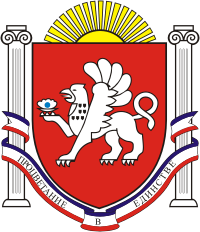  СКВОРЦОВСКИЙ СЕЛЬСКИЙ СОВЕТСИМФЕРОПОЛЬСКОГО  РАЙОНАРЕСПУБЛИКИ  КРЫМ     14 -я сессия    1   созываРЕШЕНИЕ № 5с.Скворцово                                                                                                   11 сентября 2015гО  внесение изменений в решение  8-й сессии Скворцовского сельского совета 1 созыва от 06 февраля2015года  №1 « О даче согласия на приём в муниципальную собственность Скворцовского сельского поселения республиканского имущества»В соответствии со ст. 14 Федерального закона № 131-Ф3 «Об общих принципах организации местного самоуправления в Российской Федерации», Законом Республики Крым №54-ЗРК «Об основах местного самоуправления в Республике Крым», руководствуясь Уставом Скворцовского сельского поселения, на основании письма Министерства жилищно-коммунального хозяйства Республики Крым от 05/6150 от 31.08.2015г, с целью  решения вопросов местного значения поселения (организация водоснабжения и водоотведения) СКВОРЦОВСКИЙ СЕЛЬСКИЙ СОВЕТ РЕШИЛ:Внести изменения в  п.1  8-й сессии Скворцовского сельского совета 1 созыва от 06 февраля 2015года  №1 « О даче согласия на приём в муниципальную собственность Скворцовского сельского поселения республиканского имущества» изложив  его в следующей редакции: «Дать согласие на прием безвозмездно из государственной собственности в муниципальную собственность Скворцовского сельского поселения Симферопольского района Республики Крым следующее  имущество: - Скворцовский, Комплекс зданий и сооружений №1 (канализационные очистные сооружения) и комплектующие имущество;- Скворцовский, Комплекс строений и сооружений №2 (канализационная насосная станция II подъема)   и комплектующее имущество;- Скворцовский, Комплекс строений и сооружений №3 (водопроводная насосная станция) и комплектующее имущество.2. Отменить решение №5 12-й сессии Скворцовского сельского совета от 25 июня 2015 года        «О внесении изменений в решение 8-й сессии Скворцовского сельского совета 1 созыва от 06 февраля 2015года №1 «О даче согласия на приём в муниципальную собственность Скворцовского сельского поселения республиканского имущества». 3. Настоящее решение обнародовать путем вывешивания его на доске объявлений, расположенной на здании сельского совета  по адресу: с.Скворцово, ул.Калинина,59 и разместить на официальном сайте сельского поселения: www.скворцовский.рф.4. Настоящее решение вступает в силу со дня его принятия.Председатель Скворцовского сельского совета                                               Р.Ю. Дермоян